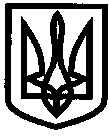 УКРАЇНАУПРАВЛІННЯ ОСВІТИІЗЮМСЬКОЇ МІСЬКОЇ РАДИХАРКІВСЬКОЇ ОБЛАСТІНАКАЗ03.09.2018								                       № 318На виконання Закону України «Про охорону праці», Закону України «Про освіту», «Положення про порядок проведення навчання з питань охорони праці в закладах освіти», затвердженого наказом МОН України від 18.04.06 року  № 304 та наказу Міненерговугілля України від 13.02.2012 року № 91 «Про внесення змін та доповнень до Правил технічної експлуатації електроустановок споживачів», від 20.06.2014 року № 469, 22.08.2014 року № 596, № 597, № 598, 23.06.2015 року  № 394, 30.07.2015 року № 478, № 479, 31.07.2015 року  № 480, 13.11.2015 року   № 726, 08.12.2015 року  № 795,№ 796, 12.04.2016 року № 251, № 252 «Про внесення змін та доповнень до Правил улаштування електроустановок»НАКАЗУЮ:1. Відповідальному за електрогосподарство управління освіти Ісаєнку В.М. провести чергове навчання та перевірку знань з електробезпеки в електротехнічного та електротехнологічного персоналу ІДНЗ № 4, ІДНЗ № 13, ІДНЗ № 16, ІЗОШ № 2, гімназія № 3.2. З метою перевірки знань з курсу «Основи електробезпеки» призначити комісію в складі:голова  комісії:  Безкоровайний О.В. – начальник управління освіти;                              члени   комісії:   Рєпіна Л.С. – інженер з охорони праці;                            Ісаєнко В.М. – інженер-енергетик.3. Навчання провести по затвердженій наказом управління освіти від      31.08.2018 року №  тематиці електротехнічного та електротехнологічного персоналу «Основи електробезпеки».4. Перевірку знань провести по затвердженим наказом управління освіти від 31.08.2018 року  атестаційним білетам з навчання електротехнічного та електротехнологічного персоналу.5. Затвердити список електротехнічного та електротехнологічного персоналу ІДНЗ № 4, ІДНЗ № 13, ІДНЗ № 16, ІЗОШ № 2, гімназія № 3 (додаток № 1). 6. Контроль за виконанням даного наказу залишаю за собою. Начальник управління освіти                                        О.В. Безкоровайний    Ісаєнко                                                                                      Додаток  № 1                                                                                     до наказу управління освіти                                                                                     Ізюмської міської ради                                                                                                      Харківської області                                                                                     від 03.09.2017 року № 318Список електротехнічного персоналу.  Список електротехнологічного персоналу.Про  навчання  та  перевірку  знань  з електробезпеки  в  електротехнічногота  електротехнологічного  персоналу ІДНЗ № 4,    ІДНЗ № 13,    ІДНЗ № 16, ІЗОШ № 2,  гімназія № 3.№з/пПрізвище, ім’я та по батьковіПосада1Нарижна Олена МиколаївнаЗавгосп ІДНЗ № 42Перевозник Інна ОлегівнаЗавгосп ІДНЗ № 133Лукова Алла ОлександрівнаЗавгосп ІДНЗ № 164Яковенко Микола ПавловичЗавгосп ІЗОШ № 25Косухіна Тетяна ВіталіївнаЗавгосп гімназії № 3№з/пПрізвище, ім’я та по батьковіПосада1Бондаренко Володимир МиколайовичШеф-кухар ІДНЗ № 4              2Цокота Ірина ВолодимирівнаКухар ІДНЗ № 43Запорожченко Юлія ВолодимирівнаКухар ІДНЗ № 44Дворецькова Ірина ОлександрівнаПідсобний робітник ІДНЗ № 45Кулик Наталія АнатоліївнаМашиніст з прання білизни та ремонту одягу ІДНЗ № 46Кравченко Катерина АндріївнаМашиніст з прання білизни та ремонту одягу ІДНЗ № 47Дробот Віктор МихійловичРобітник з комплексного обслуговування приміщень ІДНЗ № 48Вольнова Ольга МиколаївнаКухар ІДНЗ № 13                     9Кікоть Любов МихайлівнаКухар ІДНЗ № 1310Шестірко Олена СергіївнаКухар ІДНЗ № 1311Білокобиленко Ольга МиколаївнаМашиніст з прання білизни та ремонту одягу ІДНЗ № 1312Гомон Ольга ІгорівнаМашиніст з прання білизни та ремонту одягу ІДНЗ № 1313Петренко Віталій МиколайовичРобітник з комплексного обслуговування приміщень ІДНЗ № 1314Слабунова Лариса ФедорівнаШеф-кухар ІДНЗ № 16             15Шаповал Світлана АнатоліївнаКухар ІДНЗ № 1616Ярцева Світлана ВалентинівнаКухар ІДНЗ № 1617Волкова Наталія ОлегівнаПідсобний робітник ІДНЗ № 1618Денисенко Микола ІвановичДвірник ІДНЗ № 1619Донник Галина АнатоліївнаМашиніст з прання білизни та ремонту одягу ІДНЗ № 1620Хіленко Наталія ОлександрівнаМашиніст з прання білизни та ремонту одягу ІДНЗ № 1621Скляров Станіслав АнатолійовичРобітник з комплексного обслуговування приміщень ІДНЗ № 1622Матвієнко Ірина ВіталіївнаКухар ІЗОШ № 2                        23Зінченко Людмила МихайлівнаКухар ІЗОШ № 224Похилько Ольга ВасилівнаПідсобний робітник ІЗОШ № 225Сенецький Володимир СеменовичРобітник з комплексного обслуго -вування приміщень ІЗОШ № 226Коваленко Генадій ОлександровичРобітник з комплексного обслуго- вування приміщень ІЗОШ № 227Алєксєєва Світлана ВікторівнаКухар гімназії № 3                      +28Майстренко Ольга ОлександрівнаКухар гімназії № 329Рєзнік Тетяна ВікторівнаКухар-комірник гімназії № 330Хорешко Галина МиколаївнаПідсобний робітник гімназії № 331Ворошило Павло ОлексійовичРобітник з комплексного обслуго- вування приміщень гімназії № 332Єрещенко Сергій АнатолійовичРобітник з комплексного обслуго -вування приміщень гімназії № 3